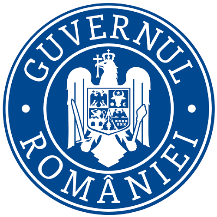 MINISTERUL FINANŢELOR Nr.390577/12.08.2021                                                                   ANUNȚ	Ministerul Finanțelor cu sediul în Bd. Libertății nr.16, sector 5, organizează concurs de recrutare în vederea ocupării funcţiei publice de execuţie vacantă de consilier clasa I, grad profesional superior (1 post ) la Unitatea de management al investițiilor publiceTip concurs:Recrutare funcții publice de execuție temporar vacante perioadă nedeterminată, normă întreagă, durata normală a timpului de muncă de 8 ore/zi, 40 ore/săptămână.Date desfășurare concurs:Dosarele de înscriere la concurs se depun la sediul Ministerului Finanțelor în perioada 12-31.08.2021, inclusiv.
Data și ora desfășurării probei scrise a concursului: 13.09.2021, ora.10:00 la sediul Ministerului Finanțelor, Bd. Libertății nr.16, sector 5, București;
Data și ora desfășurării interviului vor fi afișate odată cu rezultatele la proba scrisă. Condiţiile de participare la concurs pentru ocuparea funcţiei publice de execuție vacantă de consilier clasa I, grad profesional superior la Unitatea de management al investițiilor publice:Candidații trebuie să îndeplinească condițiile prevăzute de art.465 alin.(1) din Ordonanța de urgență a Guvernului nr.57/2019 privind Codul administrativ, cu modificările și completările ulterioare.Alte condiţii:- studii universitare de licență absolvite cu diplomă de licență sau echivalentă, în domeniul științelor administrative sau științelor juridice sau științelor economice, - aplicații tip Office , programe similare, e-mail, internet – nivel mediu, cunoștințe care vor fi testate în cadrul probelor de concurs,- limba engleză – citit, scris, vorbit – nivel mediu, cunoștințe care vor fi testate în cadrul probelor de concurs, - vechime minimă de 7 ani în specialitatea studiilor necesare exercitării funcției publice.	Atribuțiile postuluiparticipă la elaborarea de politici și strategii în domeniul managementului investițiilor publice, precum și pentru promovarea și implementarea proiectelor finanțate și operate printr-un parteneriat între sectorul public și unul sau mai mulți parteneri privați;pune în aplicare politicile și strategiile în domeniul investițiilor publice și pentru promovarea și implementarea proiectelor finanțate prin parteneriat între sectorul public și cel privat;participă la elaborarea legislației primare și secundare în domeniul investițiilor publice;participă la elaborarea de recomandări pentru promovarea proiectelor de investiții sub forma ghidurilor de bune practici, metodologiilor de bugetare, raportare și evaluare a oportunității acestora;reprezintă România în cadrul organizațiilor internaționale sau conferințelor a căror scop este promovarea parteneriatului public-privat sau bunelor practici în domeniul investițiilor publice, în baza mandatului acordat de superiorii ierarhici;gestionează informațiile aferente investițiilor publice ale ministerelor de linie, contribuind la crearea și dezvoltarea bazei de date consolidate la nivelul Unității de Management a Investițiilor Publice;elaborează materialele solicitate pentru discuțiile cu instituțiile și organismele financiare interne/internaționale, conform domeniului de activitate al Unității de Management a Investițiilor Publice;promovează bunele practici privind investițiile publice, parteneriatului public-privat și concesiunile de lucrări și servicii în cadrul autorităților publice;răspunde pentru legalitatea și corectitudinea de fond și de formă a tuturor lucrărilor pe care le întocmește;participă la diferite colective de lucru, prin delegare de la conducătorul ierarhic superior;respectă prevederile legislației din domeniul securității și sănătății în muncă, apărării împotriva incendiilor și măsurile de aplicare a acestora;utilizează corect și eficient aparatura (calculator, imprimantă, etc.) și rechizitele, manipulează și întreține corespunzător mobilierul din dotare;colaborează cu personalul desemnat din cadrul structurii de specialitate al instituției pe probleme de securitate și sănătate în muncă și situații de urgență (instruire, identificarea riscurilor, propuneri pentru îmbunătățirea condițiilor de securitate și sănătate în muncă, etc.);informează conducerea structurii cu privire la eventualele accidente suferite de propria persoană și de ceilalți salariați din cadrul structurii din care face parte și participă la elaborarea rapoartelor privind accidentele de muncă;îndeplinește orice alte sarcini primite de la conducerea Unității de Management a Investițiilor Publice care duc la îndeplinirea scopului postului.asigură protecția datelor cu caracter personal utilizate la nivelul serviciului, în conformitate cu prevederile din Regulamentul (UE) 2016/679 privind protecția persoanelor fizice în ceea ce privește prelucrarea datelor cu caracter personal și privind libera circulație a acestor date şi de abrogare a Directivei 95/46/CE (Regulamentul general privind protecția datelor).BIBLIOGRAFIE pentru ocuparea funcţiei publice de executie vacantă de consilier clasa I, grad profesional superior din cadrul Unității de management al investițiilor publiceConstituţia României, republicată.Codul administrativ  - O.U.G. nr. 57/2019, cu modificările și completările ulterioare.Legea nr. 202/2002 privind egalitatea de șanse și de tratament între femei și bărbați, cu modificările și completările ulterioare;O.G. nr. 137/2000 privind prevenirea și sancționarea tuturor formelor de discriminare, cu modificările și completările ulterioare;Hotărârea  nr. 34 din 22 ianuarie 2009 privind organizarea şi funcţionarea Ministerului Finanţelor Publice, cu modificările și completările ulterioare;Ordonanţă de Urgenţă nr. 39 din 10 mai 2018 privind parteneriatul public-privat, cu modificările și completările ulterioare;Ordonanţă de Urgenţă nr. 7 din 28 ianuarie 2020 pentru modificarea şi completarea Ordonanţei de urgenţă a Guvernului nr. 39/2018 privind parteneriatul public-privat şi pentru stabilirea unor măsuri privind investiţiile publice cu modificările și completările ulterioare;Legea nr. 98 din 19 mai 2016 privind achiziţiile publice cu modificările și completările ulterioare;Legea Nr. 99 din 19 mai 2016 privind achiziţiile sectoriale, cu modificările și completările ulterioare; Hotărârea Nr. 395 din 2 iunie 2016 pentru aprobarea Normelor metodologice de aplicare a prevederilor referitoare la atribuirea contractului de achiziţie publică/acordului-cadru din Legea nr. 98/2016 privind achiziţiile publice cu modificările și completările ulterioare;Legea Nr. 100 din 19 mai 2016 privind concesiunile de lucrări şi concesiunile de servicii, cu modificările și completările ulterioare;Hotărârea Nr. 867 din 16 noiembrie 2016 pentru aprobarea Normelor metodologice de aplicare a prevederilor referitoare la atribuirea contractelor de concesiune de lucrări şi concesiune de servicii din Legea nr. 100/2016 privind concesiunile de lucrări şi concesiunile de servicii, cu modificările și completările ulterioare;Legea nr. 101/2016 privind remediile şi căile de atac în materie de atribuire a contractelor de achiziţie publică, a contractelor sectoriale şi a contractelor de concesiune de lucrări şi concesiune de servicii, precum şi pentru organizarea şi funcţionarea Consiliului Naţional de Soluţionare a Contestaţiilor, cu modificările şi completările ulterioare;Legea serviciilor comunitare de utilităţi publice nr. 51 din 8 martie 2006, cu modificările și completările ulterioare, republicată;Legea nr. 225 din 17 noiembrie 2016 pentru modificarea şi completarea Legii serviciilor comunitare de utilităţi publice nr. 51/2006, cu modificările și completările ulterioare;Legea nr. 24 din 27 martie 2000 privind normele de tehnică legislativă pentru elaborarea actelor normative, republicată, cu modificările și completările ulterioare;Legea nr. 500 din 11 iulie 2002 privind finanţele publice,  cu modificările și completările ulterioare; Legea nr. 52 din 21 ianuarie 2003 privind transparenţa decizională în administraţia publică, republicată, cu modificările și completările ulterioare; https://mfinante.gov.ro/documents/35673/370062/programaanaliticanivelmediu.pdfTematică: 1. Organizarea și funcționarea Ministerului Finanțelor – principii, funcții și atribuții;2. Statutul funcționarilor publici – drepturi, îndatoriri și sancțiuni;3. Prevederile Constituției României;4. Prevederile privind respectarea demnității umane, protecția drepturilor și liberăților fundamentale ale omului, reglementări privind prevenirea și combaterea discriminării, reglementări privind egalitatea de șanse între femei și bărbați;  5. Parteneriate public-private, concept, forme, concesiuni de lucrări și servicii, studiu de fundamentare, elemente principale, contractul de parteneriat public-privat, alocarea riscurilor, finanţarea contractului de parteneriat public-privat, procesul de achiziție, societăţi de investiţii private şi fonduri suverane de dezvoltare şi investiţii, garanții, datorie publică și deficit bugetar.Actele necesare în vederea întocmirii dosarului de înscriere:formularul de înscriere (se poate descărca de pe www.mfinante.gov.ro – Despre minister/Cariera profesională/secțiunea Concursuri MF);curriculum vitae, modelul comun european;copia actului de identitate;copii ale diplomelor de studii, certificatelor şi altor documente care atestă efectuarea unor specializări şi perfecționări;copia carnetului de muncă şi a adeverinţei eliberate de angajator pentru perioada lucrată, care să ateste vechimea în muncă şi în specialitatea studiilor solicitate pentru ocuparea postului (modelul de adeverință se poate descărca de pe www.mfinante.gov.ro – Despre minister/Cariera profesională, secțiunea Concursuri MF). Adeverințele care au un alt format decât cel solicitat trebuie să cuprindă elemente similare celor prevăzute în adeverința model, din care să rezulte cel puțin următoarele informații: funcția/funcțiile ocupată/ocupate, nivelul studiilor solicitate pentru ocuparea acesteia/acestora, temeiul legal al desfăşurării activității, vechimea în muncă acumulată, precum şi vechimea în specialitatea studiilor.copia adeverinței care atestă starea de sănătate corespunzătoare, eliberată cu cel mult 6 luni anterior derulării concursului de către medicul de familie al candidatului. Adeverința care atestă starea de sănătate conține, în clar, numărul, data, numele emitentului şi calitatea acestuia, în formatul standard stabilit de Ministerul Sănătății Publice.cazierul judiciar;copia certificatului de căsătorie, după caz;declaraţia pe propria răspundere, prin completarea rubricii corespunzătoare din formularul de înscriere, sau adeverinţa care să ateste lipsa calităţii de lucrător al Securităţii sau colaborator al acesteia, în condiţiile prevăzute de legislaţia specifică.Cazierul judiciar poate fi înlocuit cu o declarație pe propria răspundere. În acest caz, candidatul declarat admis la selecția dosarelor are obligația de a completa dosarul de concurs cu originalul documentului pe tot parcursul desfăşurării concursului, dar nu mai târziu de data şi ora organizării interviului, sub sancțiunea neemiterii actului administrativ de numire. Dosarele se depun la sediul Ministerului Finanțelor, Bd. Libertății, nr.16, sector 5, București - Direcția generală managementul resurselor umane – etaj 2, camera 473 și vor fi însoțite de originalele documentelor necesare în vederea întocmirii dosarului de înscriere pentru a putea fi certificate.Persoana de contact pentru informații suplimentare și pentru depunerea dosarelor de concurs este doamna Angi Țugulescu - consilier superior, telefon 021.319.97.59/int.2435, e-mail: concursuri@mfinante.gov.ro.Programul de lucru al instituției este 8.30-17.00 (luni-joi) și 08.30-14.30 (vineri).